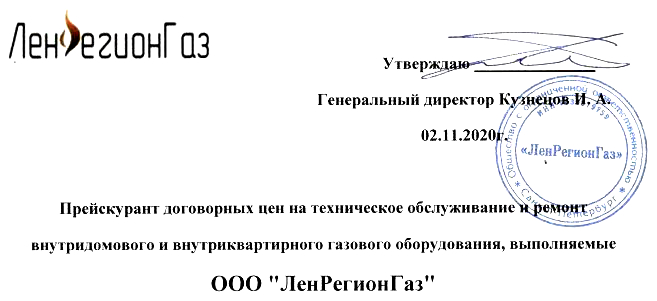 ГЛАВА 1. «ТЕХНИЧЕСКОЕ ОБСЛУЖИВАНИЕ ВНУТРИДОМОВОГОИ ВНУТРИКВАРТИРНОГО ГАЗОВОГО ОБОРУДОВАНИЯ»ГЛАВА 2. РЕМОНТ ВНУТРИДОМОВОГО И ВНУТРИКВАРТИРНОГО
 ГАЗОВОГО ОБОРУДОВАНИЯ №№Наименование работ и газового оборудованияЕдиница измеренияДоговорная цена для населения, руб. с НДС№№Наименование работ и газового оборудованияЕдиница измеренияДоговорная цена для населения, руб. с НДСТехническое обслуживание внутридомового газового оборудования домовладений и многоквартирных домов и бытового газоиспользующего оборудованияТехническое обслуживание внутридомового газового оборудования домовладений и многоквартирных домов и бытового газоиспользующего оборудованияТехническое обслуживание внутридомового газового оборудования домовладений и многоквартирных домов и бытового газоиспользующего оборудованияТехническое обслуживание внутридомового газового оборудования домовладений и многоквартирных домов и бытового газоиспользующего оборудования1.1Проверка герметичности внутридомового газопровода и технологических устройств на нем при количестве приборов на одном стояке (за один стояк)1:до 5стояк430,001.2Проверка герметичности внутридомового газопровода и технологических устройств на нем при количестве приборов на одном стояке (за один стояк)1:6-10стояк515,001.3Проверка герметичности внутридомового газопровода и технологических устройств на нем при количестве приборов на одном стояке (за один стояк)1:11-15стояк620,001.4Проверка герметичности внутридомового газопровода и технологических устройств на нем при количестве приборов на одном стояке (за один стояк)1:свыше 15 стояк725,001.5Проверка на герметичность фланцевых, резьбовых соединений и сварных стыков на газопроводе в подъезде здания при диаметре2:до 32 мм10 шт.390.001.6Проверка на герметичность фланцевых, резьбовых соединений и сварных стыков на газопроводе в подъезде здания при диаметре2:33-40 мм10 шт.520,001.7Проверка на герметичность фланцевых, резьбовых соединений и сварных стыков на газопроводе в подъезде здания при диаметре2:41-50 мм10 шт.820,001.8Проверка герметичности фасадного газопроводам80,001.9Техническое обслуживание внутриквартирной газовой разводкишт.502,001.10Техническое обслуживание внутридомового газопровода в домовладениишт.502,001.11Обход и осмотр трассы наружного (подземного, надземного) газопроводакм896,001.12Обследование состояния изоляционного покрытия стального подземного газопровода приборным методом без вскрытия грунтакм7100,001.13Проверка герметичности подземного газопровода (стального или полиэтиленового) приборным методом без вскрытия грунтакм1500,001.14Коррозионное обследование стального подземного газопроводакм1400,001.15Техническое обслуживание внутридомового газопровода1 погонный метр130,001.16Техническое обслуживание сигнализатора загазованности (кроме проверки контрольными смесями)шт.580,001.17Включение отопительного аппарата на зимний период3шт.600,001.18Сезонное отключение отопительного аппараташт.255,001.19Котел с атмосферной горелкой мощностью до 30 кВт (с бойлером и без бойлера)шт.1950,001.20Котел с атмосферной горелкой мощностью от 31 до 60 кВт (с бойлером и без бойлера)шт.2650,001.21Котел с атмосферной горелкой мощностью от 61 до 140 кВт (с бойлером и без бойлера)шт.3550,001.22Котел с атмосферной горелкой мощностью от 141 до 510 кВт (с бойлером и без бойлера)шт.5950,001.23Котел с атмосферной горелкой мощностью от 511 кВт и выше (с бойлером и без бойлера)шт.7850,001.24Настройка блока управления группы котловшт.2800,001.25Техническое обслуживание проточного водонагревателяшт.990,001.26Техническое обслуживание плиты  газовойдвухкомфорочнойшт.550,001.27Техническое обслуживание плиты  газовойтрехкомфорочнойшт.650,001.28Техническое обслуживание плиты  газовойчетырехкомфорочнойшт.740.001.29Техническое обслуживание варочной панелишт.550,001.30Техническое обслуживание духового шкафашт.250,001.31Техническое обслуживание домового регуляторного пункта шт.805,001.32Техническое обслуживание конвекторашт.2480,001.33Техническое обслуживание газового оборудования индивидуальной бани (теплицы, гаража)шт.1650,001.34Техническое обслуживание калорифера газовогошт.655,001.35Техническое обслуживание газовой бытовой отопительной печи с автоматикойшт.855,00Примечание:1   - при работе с приставной лестницей  с перестановкой рекомендуется применять коэффициент 1,2;1   - при работе с приставной лестницей  с перестановкой рекомендуется применять коэффициент 1,2;1   - при работе с приставной лестницей  с перестановкой рекомендуется применять коэффициент 1,2; 2 - при наличии коллекторов в разводке газопроводов в лестничных клетках или коридорах рекомендуется применять коэффициент 1,5 2 - при наличии коллекторов в разводке газопроводов в лестничных клетках или коридорах рекомендуется применять коэффициент 1,5 2 - при наличии коллекторов в разводке газопроводов в лестничных клетках или коридорах рекомендуется применять коэффициент 1,5№№Наименование работ и газового оборудованияЕдиница измеренияДоговорная цена для населения, руб. с НДС№№Наименование работ и газового оборудованияЕдиница измеренияДоговорная цена для населения, руб. с НДС2.1Вызов слесаря для выполнения ремонташт.105,00Плита газоваяПлита газоваяПлита газоваяПлита газовая2.2Замена газовой плиты, перестановка  с использованием новой подводки, с пуском газа без сварки, с регулировкой горелки (без применения сварки)шт.685,002.3Демонтаж газовой плиты с установкой заглушкишт.502,002.4Замена стола плитышт.205,002.5Замена рампы плитышт.980,002.6Замена дна корпуса плитыдно504,002.7Замена  верхней горелки плитышт.205,002.8Замена горелки духового шкафашт.245,002.9Замена сопла горелкишт.110.002.10Замена смесителя горелкишт.135,002.11Замена газоподводящей трубки верхней горелкишт.175,002.12Замена прокладки газоподводящей трубкишт.110,002.13Замена регулятора подачи воздухашт.140,002.14Замена (или ремонт) дверки духового шкафашт.900,002.15Замена балансира дверки духового шкафашт.582,002.16Замена пружины дверки духового шкафашт.505,002.17Замена стекла дверки духового шкафашт.310,002.18Замена оси дверки духового шкафашт.350,002.19Замена подсветки духового шкафашт.215,002.20Замена ручки дверки духового шкафашт.290,002.21Замена привода вертела духового шкафашт.435,002.22Замена терморегулятора (указателя температуры) духового шкафашт.657,002.23Замена крана плитышт.605,002.24Замена штока крана плитышт.180,002.25Замена пружины штока крана плитышт.110,002.26Замена электророзжига при гибкой прицепкешт.360,002.27Снятие электророзжига при гибкой прицепкешт.175,002.28Установка электророзжига при гибкой прицепкешт.175,002.29Замена электророзжига  при жесткой прицепкешт.722,002.30Снятие электророзжига при жесткой прицепкешт.355,002.31Установка электророзжига при жесткой прицепкешт.355,002.32Замена разрядника блока пъезорозжигашт.70,002.33Замена терморегулятора (указателя температуры) плиты шт.333,902.34Замена подвода малого и большого газопровода (в плите)шт.510,002.35Установка гибкого шланга (в комплекте со шлангом)шт.1500,002.36Регулировка горения газа с калибровкой отверстия форсунки плитышт.179,002.37Регулировка горения горелки духового шкафа плитышт.350,002.38Прочистка, калибровка сопла горелки плитышт.205,002.39Настройка терморегулятора (указателя температуры)шт.230,002.40Настройка электромагнитного клапана (ЭМК)  плиты шт.480,002.41Чистка форсункишт.110,002.42Чистка подводящих трубок к горелкамшт.350,002.43Чистка горелки духового шкафашт.475,002.44Чистка регулятора подачи воздухашт.210,002.45Ремонт крана плиты или крана на опуске с притиркойшт.355,002.46Ремонт двухкомфорочной портативной плитышт.250,00Водонагреватель проточный газовый (ВПГ)Водонагреватель проточный газовый (ВПГ)Водонагреватель проточный газовый (ВПГ)Водонагреватель проточный газовый (ВПГ)2.47Замена водонагревателя проточного без изменения подводки с пуском газа и регулировкой работы приборашт.2250,002.48Замена проточного водонагревателя с новой подводкой газопровода,  водопровода и пуском газашт.4205,002.49Подключение газопровода при замене водонагревателя проточного со снятием заглушки, пуском газа и регулировкой работы прибора (позиция применяется после установки прибора и его подключения к водопроводу и дымоходу сторонней организацией)шт.710,002.50Подключение газопровода при замене водонагревателя проточного со снятием заглушки, пуском газа до прибора без розжига и проведения пуско-наладочных работ (позиция применяется после установки прибора и его подключения к водопроводу и дымоходу сторонней организацией, работы выполняются только в присутствии представителя сервисной организации)шт.350,002.51Демонтаж проточного водонагревателя с установкой заглушкишт.820,002.52Замена горелки проточного водонагревателяшт.390,002.53Замена блок-крана ВПГшт.800,002.54Снятие блок-крана  ВПГшт.270,002.55Установка блок-крана  ВПГшт.503,002.56Замена газовой части блок-крана ВПГшт.420,002.57Снятие газовой части  блок-крана ВПГшт.220,002.58Установка газовой части  блок-крана ВПГшт.220,002.59Замена водяного регулятора Л-3шт.220,002.60Замена водяного регулятора КГИ-56 шт.610,002.61Замена водяного регулятора ПГ-6 шт.615,002.62Замена водяной части  блок-кранашт.750,002.63Снятие водяной части  блок-крана шт.289,002.64Установка водяной части блок-крана шт.415,002.65Набивка сальника газовой части блок-кранашт.770,002.66Набивка сальника водяной части блок-крана шт.510,002.67Замена штока газовой части блок-кранашт.550,002.68Замена штока водяной части блок-кранашт.800,002.69Замена пружины блок-кранашт.415,002.70Замена мембраны водяной части блок-кранашт.550,002.71Замена запальникашт.170,002.72Замена направляющей планки запальника ВПГшт.149,002.73Замена биметаллической пластинкишт.450,002.74Замена крышки водяной части КГИ-56шт.450,002.75Снятие крышки водяной части КГИ-56шт.220,002.76Установка крышки водяной части КГИ-56шт.220,002.77Замена водяной части КГИ-56шт.1 380,002.78Снятие водяной части КГИ-56шт.620.002.79Установка водяной части КГИ-56шт.620,002.80Замена водяной части ВПГшт.165,002.81Снятие водяной части ВПГшт.105,002.82Установка водяной части ВПГшт.105,002.83Замена крышки водяной части ВПГшт.180,002.84Снятие крышки водяной части ВПГшт.105,002.85Установка  крышки водяной части ВПГшт.105,002.86Замена теплообменника ВПГшт.770,002.87Снятие теплообменника ВПГшт.300,002.88Установка теплообменника ВПГшт.430,002.89Замена сопла основной горелкишт.390,002.90Замена подводящей трубки холодной водышт.340,002.91Замена отводящей трубки горячей водышт.460,002.92Замена трубки запальникашт.155,002.93Замена электромагнитного клапана ВПГшт.350,002.94Замена датчика тягишт.230,002.95Замена прокладки водорегуляторашт.340,002.96Замена прокладки к газоподводящей трубкешт.220,002.97Замена прокладки газового узла или смесителяшт.685,002.98Замена термопарышт.170,002.99Замена ручки ВПГшт.65,002.100Ремонт автоматики горелки ВПГшт.700,002.101Прочистка штуцера водяной частишт.380,002.102Прочистка сопла запальникашт.220,002.103Прочистка, калибровка сопла горелкишт.305,002.104Прочистка сопла водяного узлашт.420,002.105Прочистка сетки фильтра водяного редуктора с заменой прокладкишт.555.002.106Чистка трубки, настройка датчика тягишт.200,002.107Чеканка форсунок ВПГшт.870,002.108Чистка горелкишт.590,002.109Высечка штуцера водяной части с корректировкой резьбышт.700,002.110Снятие и прочистка подводящей трубки  холодной воды с корректировкой резьбышт.400,002.111Установка подводящей трубки холодной водышт.170,002.112Снятие и прочистка отводящей трубки горячей воды с корректировкой резьбы шт.360,002.113Установка отводящей трубки горячей водышт.200.002.114Развальцовка подводящей трубки холодной воды с заменой гайки или штуцерашт.200,002.115Нарезка резьбовых соединений водяной части ВПГ или КГИшт.400,002.116Смазка пробки блок-кранашт.400,002.117Смазка штока газового узлашт.700,002.118Регулировка штока газового узлашт.520,002.119Устранение течи воды в резьбовом соединениишт.400,002.120Ремонт запальника горелкишт.400,002.121Очистка радиатора (теплообменника) от сажишт.1150,002.122Промывка калорифера ВПГшт.1150,002.123Снятие  огневой камерышт.220,002.124Установка  огневой камерышт.520.002.125Крепление корпуса горелки ВПГшт.705,002.126Закрепление водонагревателяшт.520,00Водонагреватель емкостный, отопительный (отопительно-варочный) котелВодонагреватель емкостный, отопительный (отопительно-варочный) котелВодонагреватель емкостный, отопительный (отопительно-варочный) котелВодонагреватель емкостный, отопительный (отопительно-варочный) котел2.127Проверка и настройка котлашт.700,002.128Демонтаж котла с установкой заглушкишт.750,002.129Установка котла без проведения сварочных работшт.1980,002.130Замена котла без проведения сварочных работшт.2800.002.131Подключение газопровода при замене котла со снятием заглушки, пуском газа и регулировкой работы прибора (позиция применяется после установки прибора и его подключения к водопроводу и дымоходу сторонней организацией)шт.700,002.132Подключение газопровода при замене котла со снятием заглушки, пуском газа до прибора без розжига и проведения пуско-наладочных работ (позиция применяется после установки прибора и его подключения к водопроводу и дымоходу сторонней организацией, работы выполняются только в присутствии представителя сервисной организации)шт.400,002.133Замена встроенного бойлера в котлахшт.2500,002.134Замена атмосферной горелки напольного котлашт.1250,002.135Установка вентиляторной горелки напольного котла до 125 кВт без ее регулировки шт.2200,002.136Замена генератора без проведения сварочных работшт.2050,002.137Замена обезвоздушивателейшт.680,002.138Замена датчика температурышт.500.002.139Замена маностаташт.680,002.140Замена аварийного рабочего термостаташт.680.002.141Замена накладного аварийного термостаташт.400,002.142Замена термометра или манометра (без слива воды из котла)шт.400,002.143Замена теплообменника котлашт.1500,002.144Демонтаж теплообменника  котлашт.1500,002.145Установка теплообменника котлашт.1500,002.146Очистка от сажи и грязи  теплообменника  котла с демонтажомшт.1610,002.147Очистка от сажи и грязи  теплообменника  котла без демонтажашт.990,002.148Замена трубки теплообменника  котлашт.700,002.149Замена горелки котлашт.1200,002.150Замена крана горелки  (АГВ, АОГВ, отопительной печи и др.)шт.700,002.151Замена запальника отопительного котла или АГВ (АОГВ)шт.480,002.152Замена терморегулятора (термобаллона) АГВ (АОГВ) шт.1610,002.153Набивка сальника терморегуляторашт.250,002.154Ремонт терморегулятора (замена прокладок)шт.250,002.155Ремонт терморегулятора с заменой пружины (скобы или шурупа) на регулировочном винтешт.400,002.156Настройка терморегулятора с регулированием температуры воды в котлешт.990,002.157Замена блока автоматики отопительного котлашт.1200,002.158Замена сильфона блока автоматикишт.990,002.159Замена  фильтра на автоматике АГВ, АОГВшт.450.002.160Чистка газового фильтрашт.330,002.161Перепайка датчика тяги к импульсной трубкешт.400,002.162Регулировка клапана экономного расходованияшт.220.002.163Замена ЭМК емкостного водонагревателяшт.680,002.164Замена пружины ЭМК отопительного котла или АГВ (АОГВ)шт.500,002.165Замена мембраны ЭМК отопительного котла или АГВ (АОГВ)шт.990,002.166Замена тройника ЭМКшт.250,002.167Чистка контактов ЭМК без пайки катушкишт.200,002.168Чистка контактов ЭМК с пайкой катушкишт.520,002.169Перепайка контактов ЭМКшт.520,002.170Замена тягоудлинителяшт.400,002.171Чистка форсунки запальникашт.22о,002.172Замена трубки газопровода запального устройствашт.250,002.173Замена прокладки на клапанешт.1100,002.174Замена прокладки на запальникешт.900,002.175Замена "кармана" под термометр в отопительном аппаратешт.680,002.176Замена биметаллической пластинышт.1150,002.177Прочистка, калибровка сопла горелкишт.300,002.178Очистка стабилизатора тяги от сажишт.1150,002.179Ремонт бака отопительного котла шт.2000.002.180Проверка плотности бака после сварочных работшт.400,002.181Очистка от накипи бака отопительного котлашт.1290,002.182Демонтаж горелки  котлашт.680,002.183Установка горелки  котла шт.680,002.184Замена форсунки горелки шт.400,002.185Прочистка форсунки горелкишт.400,002.186Очистка горелки котла от загрязненийшт.1150,002.187Замена вентиляторашт.605,002.188Замена прокладки соединительной трубки отопления (ГВС)шт.520,002.189Замена прокладки к газоподводящей трубешт.250,002.190Прочистка сопла запальникашт.400,002.191Замена сопла запальникашт.300,002.192Демонтаж огневой камеры настенного котлашт.400,002.193Установка огневой камеры  котлашт.520,002.194Замена термозонда котла шт.400,002.195Замена термозонда бойлерашт.400,002.196Монтаж трехходового клапана шт.1300,002.197Подключение трехходового клапанашт.400,002.198Замена трехходового клапана шт.1150,002.199Замена и регулировка  комбинированной газовой арматуры шт.1150,002.200Замена прокладки газовой комбинированной арматурышт.520,002.201Замена прокладки  водяной части котлашт.400,002.202Регулировка газовой комбинированной арматурышт.400,002.203Регулировка давления газа в котлешт.400,002.204Устранение засора в подводке к запальникушт.520,002.205Замена термопары котлашт.260,002.206Замена датчика контроля тягишт.250,002.207Замена датчика перегрева котла (накладного)шт.400,002.208Замена датчика перегрева котла (погружного)шт.530,002.209Замена пьезорозжига котлашт.400,002.210Замена электронной платы шт.680,002.211Замена блока розжига и контроляшт.680.002.212Замена термостата контроля тягишт.400,002.213Монтаж насоса системы отопления с электрическими соединениямишт.2130,002.214Замена насоса шт.980,002.215Установка дополнительного насосашт.1600,002.216Демонтаж и чистка насосашт.1400,002.217Замена катушки соленоидашт.680,002.218Замена электропанелишт.520,002.219Замена проточного, напорного выключателяшт.520,002.220Замена расширительного бака (встроенного в котел)шт.520,002.221Замена воздушного вентиляшт.400,002.222Замена магниевого электродашт.400,002.223Контроль за состоянием магниевого электрода бойлера шт.400,002.224Замена отопительной трубкишт.400.002.225Замена сбросного предохранительного клапана шт.400,002.226Замена воздуховыводящего клапанашт.400,002.227Контроль и настройка давления азота в мембранном расширительном бакешт.400,002.228Прочистка сетки фильтра на обратной линии отопленияшт.400,002.229Чистка сенсора протокашт.880,002.230Чистка водяного фильтрашт.400,002.231Замена электрода розжига и ионизациишт.400,002.232Замена платы розжигашт.520,002.233Регулировка положения электродов розжига и ионизациишт.400,002.234Замена крана (обратного клапана) системы отопления ГВСшт.400,002.235Слив системы отопленияшт.400,002.236Заполнение системы отопления водой (из водопровода или насосом)шт.400,002.237Заполнение воздухом расширительного бакашт.400,002.238Замена батарей в датчике температурышт.350,002.239Замена запальника печной горелкишт.400,002.240Замена ЭМК печной горелкишт.695,002.241Замена пружины ЭМК печной горелкишт.380,002.242Замена мембраны ЭМК печной горелкишт.450,002.243Чистка сопел коллектора печной горелкишт.220,002.244Очистка от сажи отопительной печишт.1720,002.245Замена термопары автоматики безопасности печной горелкишт.421,502.246Замена газовой печной горелки (без изменения подводки)шт.745,70Прочие работыПрочие работыПрочие работыПрочие работы2.247Замена газового крана на газопроводе диаметром до 32 мм (включительно)шт.1500,002.248Замена газового крана на газопроводе диаметром 40 - 50 ммшт.2000,002.249Замена сгона внутреннего газопровода диаметром до 25 мм (включительно)шт.1000,002.250Замена сгона внутреннего газопровода диаметром свыше 25 ммшт.1200,002.251Продувка и пуск газа во внутренний газопровод административного, общественного здания непроизводственного назначения после отключения от газоснабженияшт.350,002.252Продувка и пуск дворового (подземного, надземного) газопровода к жилому  дому после отключения от газоснабжения шт.220,002.253Продувка и пуск внутреннего газопровода в жилом доме индивидуальной застройки после отключения  от газоснабжения (за 1 жил. дом)шт.220,002.254Продувка и пуск внутреннего газопровода в многоквартирном жилом доме  после отключения от газоснабжения при количестве приборов на одном стояке до 5 (за один стояк)шт.450,002.255Продувка и пуск внутреннего газопровода в многоквартирном жилом доме  после отключения от газоснабжения при количестве приборов на одном стояке свыше 5 (за один стояк)шт.700,002.256Отключение газового прибора с установкой заглушкишт.260,002.257Подключение газового прибора со снятием заглушкишт.500,002.258Отключение и подключение газового прибора без отсоединенияшт.120,002.259Притирка газового крана диаметром до 20 мм (включительно)шт.696,402.260Притирка газового крана диаметром  25 - 40 мм шт.1150,002.261Притирка газового крана диаметром  50 мм шт.1250,002.262Смазка газового крана диаметром до 20 мм (включительно)шт.120,002.263Смазка газового крана диаметром 25 - 40 мм шт.180.002.264Смазка газового крана диаметром 50 мм шт.220,002.265Обследование газового прибора на его пригодность к эксплуатации шт.320.002.266Оповещение потребителей и отключение подачи газа на период ремонтных работ, в т.ч. повторный пуск газа (за 1 потребителя)шт.220.002.267Демонтаж бытового счетчика с установкой перемычкишт.1000,00